                           19.05.2017                        пгт. Рыбная Слобода                       № 103пиО внесении изменений в постановление Исполнительного комитета Рыбно-Слободского муниципального района Республики Татарстан от 07.03.2014 №34пи «Об условиях оплаты труда работников муниципальных учреждений культуры Рыбно-Слободского муниципального района»На основании постановлений Кабинета Министров от 10.10.2014 №752 «О внесении изменений в отдельные постановления Кабинета Министров Республики Татарстан», от 16.03.2017 №145 «О внесении изменений в постановление Кабинета Министров Республики Татарстан от 10.12.2012 № 1072 «Об условиях оплаты труда работников государственных учреждений культуры Республики Татарстан», в соответствии с Уставом Рыбно-Слободского муниципального района Республики Татарстан ПОСТАНОВЛЯЮ:1.Внести в постановление Исполнительного комитета Рыбно-Слободского муниципального района Республики Татарстан от 07.03.2014 № 34пи «Об условиях оплаты труда работников муниципальных учреждений культуры Рыбно-Слободского муниципального района» (с изменениями, внесенными постановлениями Исполнительного комитета Рыбно-Слободского муниципального района Республики Татарстан от 08.08.2014 №147пи, от 01.02.2017 №15пи) следующие изменения:в Положении об условиях оплаты труда работников профессиональных квалификационных групп должностей работников культуры, искусства и кинематографии муниципальных библиотек, музеев, других учреждений музейного типа и культурно-досуговых учреждений Рыбно-Слободского муниципального района Республики Татарстан, утвержденном указанным постановлением:в пункте 2.4:в абзаце девятом слова «специалистов среднего звена, – 1,050» заменить словами «квалифицированных рабочих (служащих), – 1,347»;в абзаце десятом: слова «среднее профессиональное и неполное высшее образование, - 1,166» заменить словами «среднее профессиональное образование по программам подготовки специалистов среднего звена, - 1,570»;в абзацах одиннадцатом:слово «профессиональное» исключить;цифры «1,284» заменить цифрами «1,647»;в абзацах тринадцатом:слово «профессиональное» исключить;цифры «1,224» заменить цифрами «1,570»в таблице 2 пункта 2.5:в строке 1 слово «(полное)» исключить;в строке 2 слова «Начальное профессиональное образование, среднее профессиональное образование, неполное высшее образование» заменить словами «Среднее профессиональное образование по программам подготовки квалифицированных рабочих (служащих), среднее профессиональное образование по программам подготовки специалистов среднего звена»;в строке 3 слова «Высшее профессиональное образование, подтверждаемое присвоением лицу, успешно прошедшему аттестацию, квалификации «бакалавр» заменить словами «Высшее образование – бакалавриат»;в строке 4 слова «Высшее профессиональное образование, подтверждаемое присвоением лицу, успешно прошедшему итоговую аттестацию, квалификации «магистр» или «дипломированный специалист» заменить словами «Высшее образование - специалитет или магистратура»;в пункте 2.6:слово «(полному)» исключить;слова «высшее или среднее профессиональное образование» в соответствующих падежах заменить словами «высшее образование - бакалавриат либо специалитет или магистратура», среднее профессиональное образование по программам подготовки специалистов среднего звена» в соответствующих падежах;раздел 7 дополнить пунктами 7.7, 7.8 следующего содержания:«7.7. Выплаты компенсационного характера работникам, занятым на тяжелых работах, работах с вредными и (или) опасными и иными особыми условиями труда, устанавливаются на основании специальной оценки условий труда в размере не более 0,24 базового оклада.7.8. Перечень тяжелых работ, работ с вредными, опасными и иными особыми условиями труда определяется Правительством Российской Федерации с учетом мнения Российской трехсторонней комиссии по регулированию социально-трудовых отношений.»;в Положении об условиях оплаты труда работников профессиональных квалификационных групп профессий рабочих культуры, искусства и кинематографии муниципальных учреждений Рыбно-Слободского муниципального района Республики Татарстан, утвержденном указанным постановлением:пункт 2.7 считать пунктом 2.6;в пункте 4.6 слова «аттестации рабочих мест» заменить словами «специальной оценки условий труда»;в Положении об условиях оплаты труда работников профессиональных квалификационных групп общеотраслевых профессий рабочих и общеотраслевых должностей руководителей, специалистов и служащих муниципальных учреждений Рыбно-Слободского муниципального района Республики Татарстан, утвержденном указанным постановлением:в пункте 4.6 слова «аттестации рабочих мест» заменить словами «специальной оценки условий труда»;в Положении об условиях оплаты труда работников профессиональных квалификационных групп должностей работников сферы научных исследований и разработок муниципальных учреждений Рыбно-Слободского муниципального района Республики Татарстан, утвержденном указанным постановлением:в пункте 2.4:в абзаце десятом слова «среднее профессиональное и неполное высшее образование» заменить словами «среднее профессиональное образование по программам подготовки специалистов среднего звена»;в абзацах одиннадцатом и тринадцатом слово «профессиональное» исключить;в таблице 2 пункта 2.5:в строке 1 слово «(полное)» исключить;в строке 2 слова «Начальное профессиональное образование, среднее профессиональное образование, неполное высшее образование» заменить словами «Среднее профессиональное образование по программам подготовки квалифицированных рабочих (служащих), среднее профессиональное образование по программам подготовки специалистов среднего звена»;в строке 3 слова «Высшее профессиональное образование, подтверждаемое присвоением лицу, успешно прошедшему аттестацию, квалификации «бакалавр» заменить словами «Высшее образование – бакалавриат»;в строке 4 слова «Высшее профессиональное образование, подтверждаемое присвоением лицу, успешно прошедшему итоговую аттестацию, квалификации «магистр» или «дипломированный специалист» заменить словами «Высшее образование - специалитет или магистратура»;в пункте 2.6:слово «(полному)» исключить;слова «высшее или среднее профессиональное образование2 в соответствующих падежах заменить словами «высшее образование - бакалавриат либо специалитет или магистратура», среднее профессиональное образование по программам подготовки специалистов среднего звена» в соответствующих падежах;в пункте 6.7 слова «аттестации рабочих мест» заменить словами «специальной оценки условий труда».                                      2.Установить, что действие настоящего постановления распространяется на правоотношения, возникшие с 1 марта 2017 года. 3.Настоящее постановление разместить на официальном сайте Рыбно-Слободского муниципального района Республики Татарстан в информационно-телекоммуникационной сети Интернет по веб-адресу: http://ribnaya-sloboda.tatarstan.ru и на «Официальном портале правовой информации Республики Татарстан» в информационно-телекоммуникационной сети Интернет по веб-адресу: http://pravo.tatarstan.ru.4.Контроль за исполнением настоящего постановления оставляю за собой.Руководитель                                                                           Р.Х.ХабибуллинИСПОЛНИТЕЛЬНЫЙ КОМИТЕТ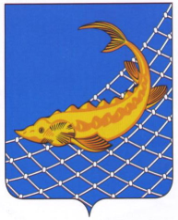 РЫБНО-СЛОБОДСКОГОМУНИЦИПАЛЬНОГО РАЙОНАРЕСПУБЛИКИ ТАТАРСТАН422650, пгт. Рыбная Слобода,ул. Ленина, дом 48ТАТАРСТАН РЕСПУБЛИКАСЫБАЛЫК БИСТӘСЕМУНИЦИПАЛЬ  РАЙОНЫНЫҢБАШКАРМА КОМИТЕТЫ422650, Балык Бистәсе,Ленин урамы, 48 нче йортТел.: (84361) 22113, факс: (84361) 23012, e-mail: balyk-bistage@tatar.ru, сайт: ribnaya-sloboda.tatarstan.ruТел.: (84361) 22113, факс: (84361) 23012, e-mail: balyk-bistage@tatar.ru, сайт: ribnaya-sloboda.tatarstan.ruПОСТАНОВЛЕНИЕ                                          КАРАР